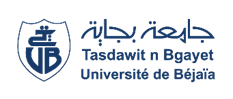 Université Abderrahmane Mira-BejaiaFaculté des Sciences Humaines et SocialesDépartement de Psychologie et orthophoniePlanning DES Examens des Unités  UE Découverte  ET UET Du 2 Semestre DE L’Année Universitaire 2022/2023 AdministrationL 2 PSYCHOLOGIE L 2 PSYCHOLOGIE L 2 PSYCHOLOGIE L 2 PSYCHOLOGIE L 2 PSYCHOLOGIE L 2 PSYCHOLOGIE L 2 PSYCHOLOGIE ModulesUnités d'enseignements Dates & JoursHorairesEnseignant (e)s chargé (e)s des modulesGroupesLocauxInformatique Unité transversale  DIMANCHE 07/05/202308H30-10H00Mme. BESSAD 1-2Amphi 32Informatique Unité transversale  DIMANCHE 07/05/202308H30-10H00Mme. BESSAD 3-4Amphi 33Informatique Unité transversale  DIMANCHE 07/05/202308H30-10H00Mme. BESSAD 5-6Amphi 34Informatique Unité transversale  DIMANCHE 07/05/202308H30-10H00Mme. BESSAD 7-8Amphi 40FrançaisUnité transversale  MARDI 09/05/202308H30-10H00M.ARFI1-2Amphi 32FrançaisUnité transversale  MARDI 09/05/202308H30-10H00M.ARFI3-4Amphi 33FrançaisUnité transversale  MARDI 09/05/202308H30-10H00M.ARFI5-6Amphi 34FrançaisUnité transversale  MARDI 09/05/202308H30-10H00M.ARFI7-8Amphi 40Psychologie SocialeUnité Découverte   JEUDI 11/05/202308H30-10H00Mme. MAHDAOUI1-2Amphi 32Psychologie SocialeUnité Découverte   JEUDI 11/05/202308H30-10H00Mme. MAHDAOUI3-4Amphi 33Psychologie SocialeUnité Découverte   JEUDI 11/05/202308H30-10H00Mme. MAHDAOUI5-6Amphi 34Psychologie SocialeUnité Découverte   JEUDI 11/05/202308H30-10H00Mme. MAHDAOUI7-8Amphi 40